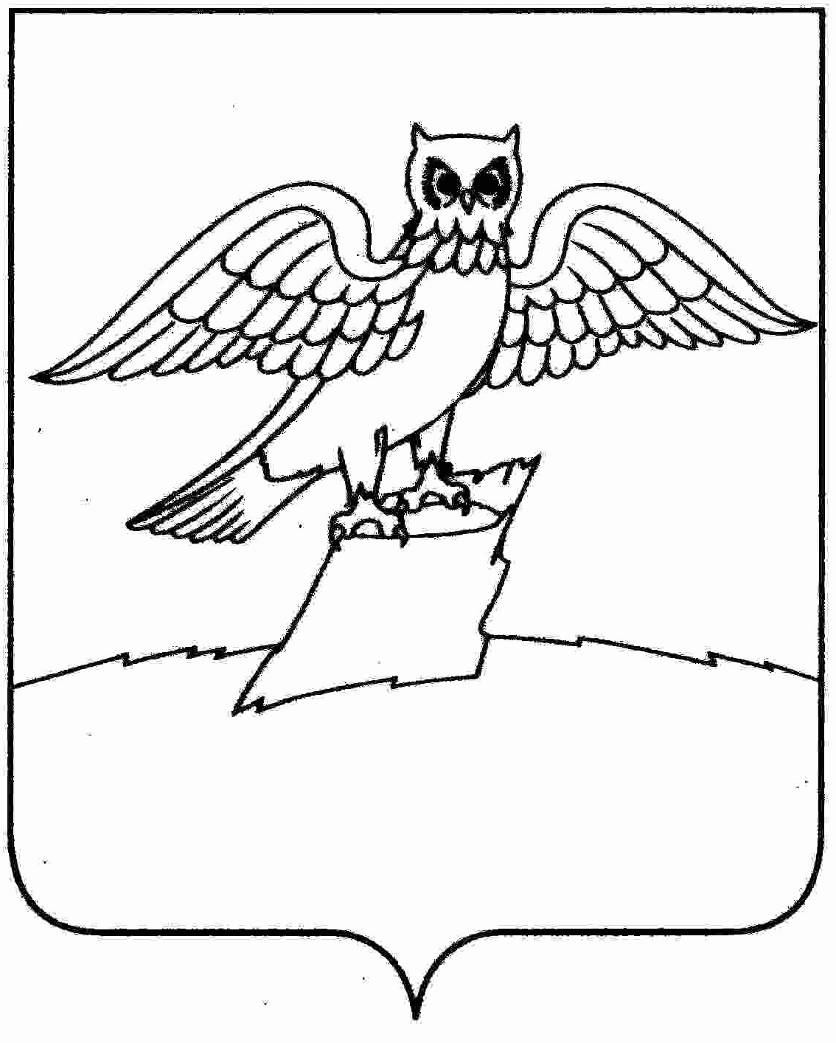 АДМИНИСТРАЦИЯ МУНИЦИПАЛЬНОГО ОБРАЗОВАНИЯГОРОДСКОЕ ПОСЕЛЕНИЕ ГОРОД КИРЖАЧКИРЖАЧСКОГО РАЙОНАП О С Т А Н О В Л Е Н И ЕГЛАВЫВ соответствии с Федеральным законом от 25.12.2008 № 273-ФЗ «О противодействии коррупции», во исполнение пункта 8 Указа Президента Российской Федерации от 22.12.2015 N 650 «О порядке сообщения лицами, замещающими отдельные государственные должности Российской Федерации, должности федеральной государственной службы, и иными лицами о возникновении личной заинтересованности при исполнении должностных обязанностей, которая приводит или может привести к конфликту интересов, и о внесении изменений в некоторые акты Президента Российской Федерации», на основании статьи 27 Устава муниципального образования городское поселение г. Киржач П О С Т А Н О В Л Я Ю:1. Утвердить Положение о порядке сообщения лицами, замещающими муниципальные должности и должности муниципальной службы в администрации муниципального образования городское поселение г. Киржач, о возникновении личной заинтересованности при исполнении должностных обязанностей, которая приводит или может привести к конфликту интересов, согласно приложению.2. Контроль за исполнением настоящего постановления оставляю за собой.3. Настоящее постановление вступает в силу с момента его подписания.Приложение к постановлению главы городского поселения г. Киржачот_24.03.2016__ №__228__ПОЛОЖЕНИЕО ПОРЯДКЕ СООБЩЕНИЯ ЛИЦАМИ, ЗАМЕЩАЮЩИМИ МУНИЦИПАЛЬНЫЕ ДОЛЖНОСТИ И ДОЛЖНОСТИ МУНИЦИПАЛЬНОЙ СЛУЖБЫ В АДМИНИСТАРЦИИ МУНИЦИПАЛЬНОГО ОБРАЗОВАНИЯ ГОРОДСКОЕ ПОСЛЕЕНИЕ  Г. КИРЖАЧ, О ВОЗНИКНОВЕНИИ ЛИЧНОЙ ЗАИНТЕРЕСОВАННОСТИ ПРИ ИСПОЛНЕНИИ ДОЛЖНОСТНЫХ ОБЯЗАННОСТЕЙ, КОТОРАЯ ПРИВОДИТ ИЛИ МОЖЕТ ПРИВЕСТИ К КОНФЛИКТУ ИНТЕРЕСОВ1. Настоящее Положение определяет порядок сообщения лицами, замещающими муниципальные должности и должности муниципальной службы в администрации муниципального образования городское поселение г. Киржач (далее – лица, замещающие муниципальные должности и должности муниципальной службы), о возникновении личной заинтересованности при исполнении должностных обязанностей, которая приводит или может привести к конфликту интересов.2. Лица, замещающие муниципальные должности и должности муниципальной службы, обязаны в соответствии с законодательством Российской Федерации о противодействии коррупции сообщать о возникновении личной заинтересованности при исполнении должностных обязанностей, которая приводит или может привести к конфликту интересов, а также принимать меры по предотвращению или урегулированию конфликта интересов.Сообщение оформляется в письменной форме в виде уведомления о возникновении личной заинтересованности при исполнении должностных обязанностей, которая приводит или может привести к конфликту интересов (далее – уведомление).3. Лица, замещающие муниципальные должности и должности муниципальной службы, направляют главе городского поселения г. Киржач уведомление, составленное по форме согласно приложению к настоящему Положению.4. Уведомления заместителей главы городского поселения г. Киржач рассматривает лично глава городского поселения г. Киржач.5. Поступившие главе городского поселения г. Киржач уведомления лиц, замещающих должности муниципальной службы, направляются на рассмотрение в комиссию по соблюдению требований к служебному поведению муниципальных служащих администрации городское поселение г. Киржач и урегулированию конфликта интересов (далее – комиссия) в течение семи рабочих дней со дня поступления.6. В ходе предварительного рассмотрения уведомлений глава городского поселения г. Киржач, комиссия имеют право получать в установленном порядке от лиц, направивших уведомления, пояснения по изложенным в них обстоятельствам и направлять в установленном порядке запросы в федеральные органы государственной власти, органы государственной власти Владимирской области, иные государственные органы, органы местного самоуправления и заинтересованные организации.7. Уведомления, полученные от лиц, замещающих муниципальные должности и должности муниципальной службы, рассматриваются в течение семи рабочих дней со дня их поступления.В случае направления запросов, указанных в пункте 6 настоящего Положения, уведомления и поступившие материалы рассматриваются в течение 45 дней со дня поступления уведомлений. Указанный срок может быть продлен, но не более чем на 30 дней.8. По результатам рассмотрения уведомлений принимается одно из следующих решений:а) признать, что при исполнении должностных обязанностей лицом, направившим уведомление, конфликт интересов отсутствует;б) признать, что при исполнении должностных обязанностей лицом, направившим уведомление, личная заинтересованность приводит или может привести к конфликту интересов;в) признать, что лицом, направившим уведомление, не соблюдались требования об урегулировании конфликта интересов.9. В случае принятия решения, предусмотренного подпунктом «б» пункта 8 настоящего Положения, в соответствии с законодательством Российской Федерации глава городского поселения г. Киржач принимает меры или обеспечивает принятие мер по предотвращению или урегулированию конфликта интересов либо рекомендует лицу, направившему уведомление, принять такие меры.10. В случае принятия решения, предусмотренного подпунктом «в» пункта 8 настоящего Положения, в соответствии с законодательством Российской Федерации глава городского поселения г. Киржач применяет к лицу, направившему уведомление, конкретную меру ответственности.Приложение к Положениюо порядке сообщения лицами, замещающими муниципальные должности и должности муниципальной службы в администрации муниципального образованиягородское поселение г. Киржач, о возникновении личной заинтересованности при исполнении должностных обязанностей, которая приводит или может привести к конфликту интересов_____________________________  (отметка об ознакомлении)                                     Главе городского поселения                                                   город Киржач                                     от ___________________________________                                     ______________________________________                                         (Ф.И.О., замещаемая должность)УВЕДОМЛЕНИЕо возникновении личной заинтересованностипри исполнении должностных обязанностей,которая приводит или может привести к конфликту интересовСообщаю о возникновении у меня личной заинтересованности при исполнении должностных  обязанностей,  которая приводит или может привести к конфликту интересов (нужное подчеркнуть).Обстоятельства,     являющиеся    основанием    возникновения    личной заинтересованности:______________________________________________________________________________________________________________________________________________________________________________Должностные   обязанности,  на  исполнение  которых  влияет  или  может повлиять личная заинтересованность: _______________________________________________________________________________________________________________________________________________________________________________________________________________________________Предлагаемые   меры  по  предотвращению  или  урегулированию  конфликта интересов: ________________________________________________________________________________________________________________________________________________________________________________Намереваюсь (не намереваюсь) лично присутствовать на заседании комиссии по  соблюдению  требований  к  служебному  поведению муниципальных служащих администрации муниципального образования городское поселение г. Киржач   и  урегулированию  конфликта интересов при рассмотрении настоящего уведомления (нужное подчеркнуть)."__"_______________20__ г.             ___________________________________                                                                                                                 (подпись лица,     (расшифровка подписи)                                                                                                                       направляющего уведомление)_24.03.2016_№__228__Об утверждении Положения о порядке сообщения лицами, замещающими муниципальные должности и должности муниципальной службы в администрации муниципального образования городское поселение г. Киржач, о возникновении личной заинтересованности при исполнении должностных обязанностей, которая приводит или может привести к конфликту интересовГлава  городского поселения город  КиржачН.В. Скороспелова